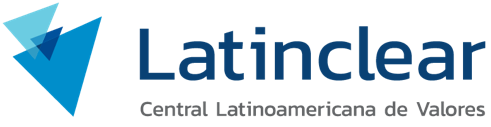 ACTUALIZACIÓN DEL CORREO GRUPAL DEL PARTICIPANTEPARA RECIBIR COMUNICACIONES DE LATINCLEARFECHA DE ACTUALIZACIÓN:I. DATOS GENERALES  Nombre del Participante:II. CORREO ELECTRÓNICO GRUPAL Deben indicar correo grupal en el cual deseen recibir hechos relevantes, noticias de interés o cualquier otra comunicación de Latinclear.  El correo grupal deberá ser administrados por el Participante. AUTORIZACIÓN DEL SUMINISTRO DE DATOS PERSONALESEn atención a la Política de Protección de Datos Personales de Latinex Holdings, Inc. y subsidiarias que pueden acceder en nuestra página web, la Ley 81 de 26 de marzo de 2019 sobre Protección de Datos Personales y cualquiera modificación que se realice de tiempo en tiempo, autorizamos:Que Central Latinoamericana de Valores, S.A. lleve a cabo la recolección, almacenamiento, uso, transferencia o cualquier otro tratamiento que permita la citada ley (en adelante el “Tratamiento”) de los Datos Personales (teléfono, dirección, correo electrónico, entre otros), incluidos los datos biométricos y de imagen, los cuales hemos suministramos de manera voluntaria, con ocasión del presente documento. Que Central Latinoamericana de Valores, S.A., para realizar el análisis para el control y la prevención de delitos de blanqueo de capitales, financiamiento de terrorismo y financiamiento de proliferación de armas de destrucción masiva, transfiera los Datos Personales a proveedores externos de listas de riesgos. El Tratamiento de los Datos Personales suministrados de manera indirecta a Central Latinoamericana de Valores, S.A., los cuales declaramos que fueron transferidos con la respectiva autorización de los titulares y su empleo por parte de nosotros; además que hemos brindado información suficiente al titular de los datos personales del uso de los mismos.Que los Datos Personales que son recolectados por Central Latinoamericana de Valores, S.A. podrán ser compartidos con el Grupo Económico (Latinex Holdings, Inc., Latinex Capital, Inc., Bolsa Latinoamericana de Valores, S.A. y Central Latinoamericana de Valores, S.A.) y su tratamiento será descrito en el contrato que firmen ambas partes.FIRMA (S)___________________________________Firma Autorizada Nombre: (indicar nombre en letra imprenta)___________________________________Firma Autorizada Nombre: (indicar nombre en letra imprenta)